Park View Surgery Newsletter April/May 2024  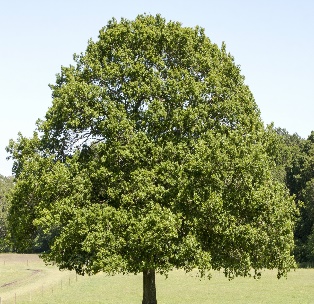 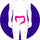 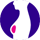 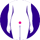 Park View Surgery Newsletter April/May 2024  Update from Dr FinlayFollowing on from a health issue last year, I have made the difficult decision to retire from May 2024.  I joined Park View Surgery in October 2000, as the first female partner. Over the last 23 years it has been a pleasure to be your GP and get to know you. You will be missed.As a doctor, we are more used to listening to others health concerns, rather than sharing our own. I hope you will bear with me if I talk about my own health briefly, in the hope that it might prompt even one of you to take up the screening opportunities that are there.On May 12th, 2023, I was told I had breast cancer. I did not have typical symptoms, and I, my GP and the clinician who saw me in the Breast Clinic had not anticipated the diagnosis.  I had attended for my 3 yearly mammograms. In the Breast Clinic the radiologist spotted a change on the mammogram from the one I had had in January 2022. My treatment started. My cancer was caught early, before there was any palpable lump. Hopefully that means I have every chance of it having been ' cured.' My concern, as your GP is, that I know a lot of our patients at Park View do not take up the screening opportunities given to them, for a variety of reasons. Please reconsider this. Encourage family members to attend. You could literally save their life.So:Please do keep your mammogram appointments. Please remember you can ask to be screened with mammograms beyond 70 by phoning the screening service.Please engage with all the other screening services available: cervical screening, bowel cancer screening, and aortic aneurysm screening.  It could find something early, and safe your life.Also, if you have persistent new niggling symptoms that have gone on for 3 weeks or more, see the doctor. Tell them what you are worried about, but get it investigated. Yes, it is scary, but a lack of action might be even worse.Take care of yourselves. Be kind to each other. Best wishes to you allDr Finlay